Dodatek č.6 ke Smlouvě o poskytnutí obratového bonusuAstellas Pharma s.r.o.Sídlo: 	Rohanské nábřeží 678/29, Karlín, 186 00 Praha 8IČ: 		26432765DIČ:		CZ26432765číslo účtu 	3120000009/7910zapsaná v obchodním rejstříku vedeném Městským soudem v Praze, oddíl C, vložka 81789zastoupená:   	RNDr. Tomášem Froňkem, zmocněncem (na základě plné moci ze dne 21.12.2022) a Mgr. Pavlínou Fůskovou, zmocněncem (na základě plné moci ze dne 21.12.2022). (dále jen „Společnost”)kontaktní osoba ve věcech smluvních: Mgr. Ivan Seifert, ivan.seifert@astellas.coma 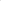 Fakultní nemocnice Olomoucstátní příspěvková organizace zřízená Ministerstvem zdravotnictví ČR rozhodnutím ministra zdravotnictví ze dne 25. 11. 1990, č. j. OP-054-25.11.90Sídlo: 	I. P. Pavlova 185/6, 779 00 OlomoucIČ: 		00098892DIČ:		CZ00098892číslo účtu: 	36334811/0710zastoupená: 	prof. MUDr. Romanem Havlíkem, Ph.D., ředitelem(dále jen „Odběratel“)Kontaktní osoba ve věcech smluvních: Ing. Jaroslava Górová, Jaroslava.gorova@fnol.cz(Společnost a Odběratel dále společně také jako „Smluvní strany“ nebo každý jednotlivě jako „Smluvní strana“)uzavírají dnešního dne, měsíce a roku podle ustanovení § 1746 odst. 2 zákona č. 89/2012 Sb., občanský zákoník, ve znění pozdějších předpisů tento Dodatek č.5 ke Smlouvě o poskytnutí obratového bonusu.čl. I.Úvodní ustanoveníSmluvní strany uzavřely dne 18.8.2020 Smlouvu o poskytnutí obratového bonusu (dále jen Smlouva), kdy předmětem smlouvy je závazek Společnosti poskytnout odběrateli obratový bonus. Společnost se zavazuje poskytnout Odběrateli obratový bonus za odběr Zboží, za podmínek uvedených v Příloze č.1 Smlouvy a v ní uvedené výši.čl. II.Předmět dodatkuSmluvní strany se dohodly, že Příloha č.1 Smlouvy se ruší a je plně nahrazena Přílohou č.1 tohoto Dodatkučl. III.Závěrečná ustanovení1.	V ostatních částech se smlouva nemění a zůstává v platnostiTento dodatek byl vyhotoven ve dvou stejnopisech, z nichž po jednom obdrží každá ze smluvních stranSmlouva se uzavírá na dobu neurčitou a nabývá platnosti a účinnosti dnem uveřejnění v registru smluv. Smluvní strany se výslovně dohodly, že ujednání tohoto Dodatku č.6 se použijí i na právní poměry vzniklé mezi Smluvními stranami dle tohoto Dodatku od 1. 4. 2023 do okamžiku nabytí účinnosti tohoto Dodatku dle registru smluv. Smluvní strany prohlašují, že se seznámily s textem tohoto Dodatku a na důkaz souhlasu s jeho písemným zněním připojují na závěr dle své svobodné, vážné a pravé vůle vlastnoruční podpisy. Nedílnou součástí tohoto dodatku tvoří Příloha č.1 – Vzor a výpočet Bonusu (obchodní tajemství).Za Společnost: 						Za Odběratele: 	V Praze dne…………………… 					V Olomouci dne ………………………._______________________________			_________________________________RNDr. Tomáš Froněk, zmocněnec				prof. MUDr. Roman Havlík, Ph.D., ředitel(na základě plné moci ze dne 21.12.2022)_______________________________Mgr. Pavlína Fůsková, zmocněnec(na základě plné moci ze dne 21.12.2022)Příloha č. 1 ke smlouvě o poskytnutí obratového bonusu